LES PASSEJAÏRES DE VARILHES                    				  	 FICHE ITINÉRAIRELAVELANET n° 82"Cette fiche participe à la constitution d'une mémoire des itinéraires proposés par les animateurs du club. Eux seuls y ont accès. Ils s'engagent à ne pas la diffuser en dehors du club."Date de la dernière mise à jour : 4 juillet 2021La carte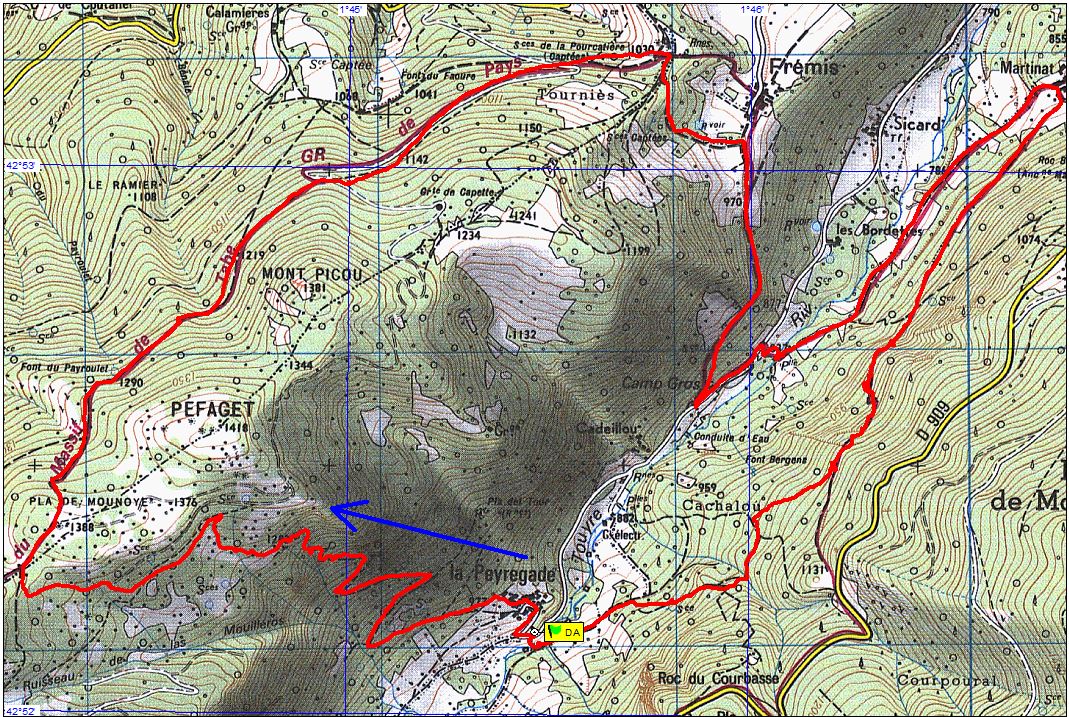 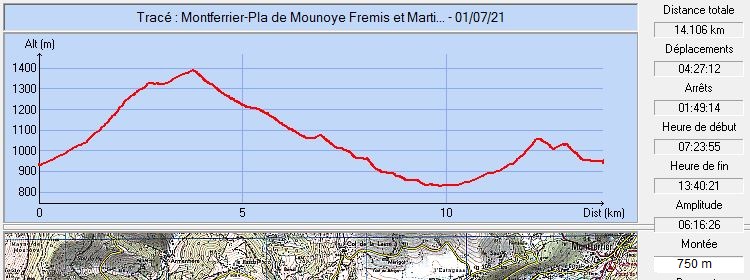 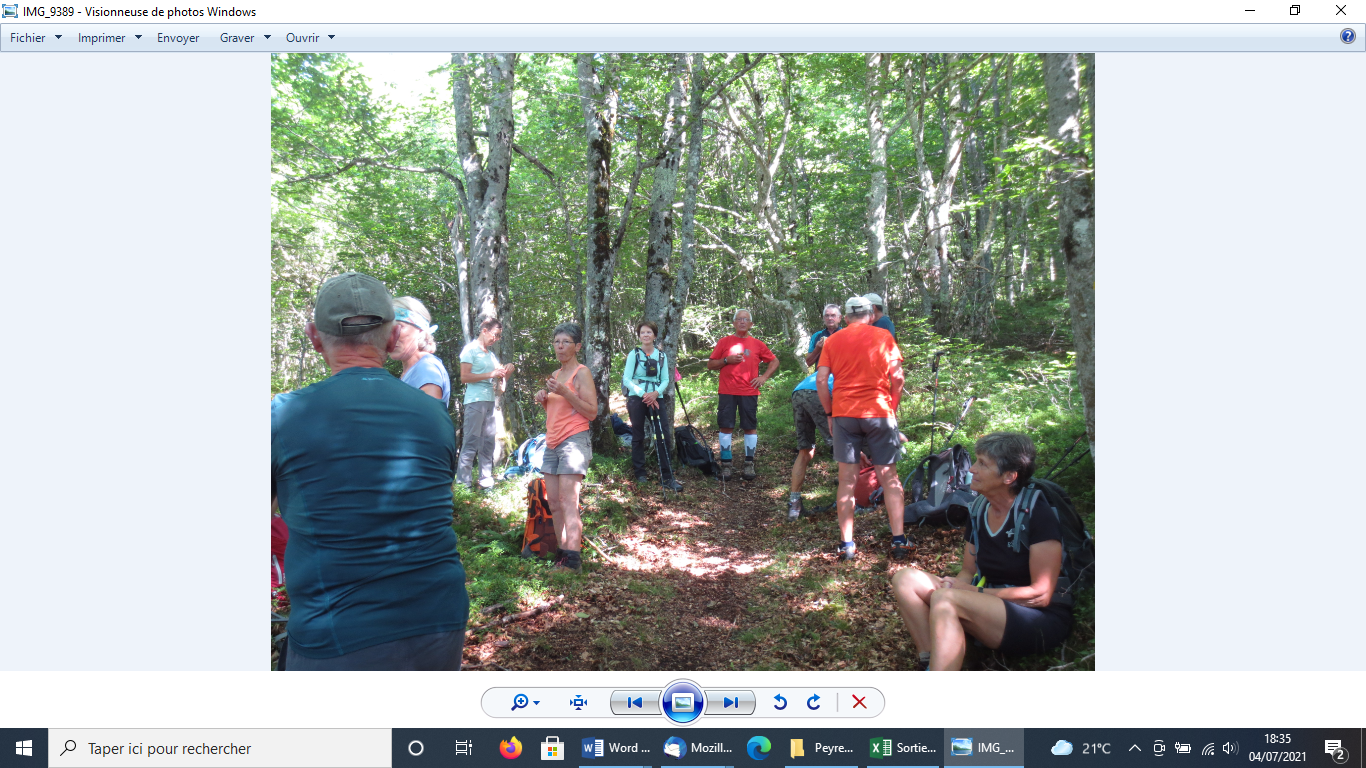 1 juillet 2021 : Pause après une rude montée dans une belle hêtraieCommune de départ et dénomination de l’itinéraire : Montferrier – Parking en bas du hameau de La Peyregade – Boucle par le Pla de Mounoye, Frémis et Martinat depuis La PeyregadeDate, animateur(trice), nombre de participants (éventuel) :01.07.2021 – J. Decker – 14 participants (Reportage photos)L’itinéraire est décrit sur les supports suivants : Parcours "inventé" par jacky DeckerClassification, temps de parcours, dénivelé positif, distance, durée :Randonneur (3.3.3)  – 6h00 – 725 m – 15 km – Journée      Indice d’effort : 73  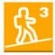 Balisage : Jaune jusqu’au Pla de Mounoye puis jaune et rouge du GRP du tour du massif de Tabe jusqu’à Martinet puis, à nouveau, jaune jusqu’au point de coordonnées (    - Voir carte). Pas de balisage de là à l’aire de pique-nique de La Peyregade.Particularité(s) : Parcours presque entièrement sous couvert boisé (Appréciable par grosse chaleur).Site ou point remarquable :Le très beau hameau de La PeyregadeLes belles hêtraies traverséesL’aire de pique-nique aménagée à hauteur de la traversée du Touyre au kilomètre 9 (Idéal pour la pause méridienne)La curieuse galerie creusée sur quelques dizaines de mètres, à gauche du chemin, au kilomètre 11,7 environ (Coordonnées 31 T 0399756/4748007 – Altitude 935 m – Mention "Stop" sur la carte ci-dessous)Trace GPS : Oui Distance entre la gare de Varilhes et le lieu de départ : 39 kmObservation(s) : Deux rudes montées marquent ce parcours. Une première du point de départ aux approches du Pla de Mounoye avec environ 350 mètres gravis sur 2 kilomètres. Une deuxième, abordée au cours de l’après-midi, avec 225 mètres gravis entre le hameau de Martinat et le lieu où on quitte le PR (sur un peu moins de 2 kilomètres).